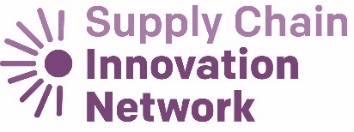 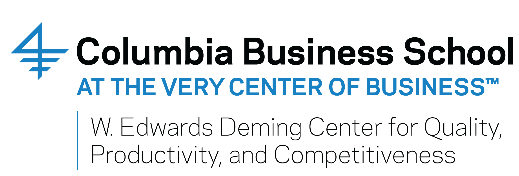 Supply Chain Innovation Network
Building a Resilient Supply Chain  
Friday, April 3, 2020 
Warren Hall, Room 416
8: 00 – 8:30 am 		Registration and Breakfast8:45 – 9:00 am 	Welcome and Introductions 
9:00 – 9:30 am 	Supply Chain Resilience 
Glenn Steinberg, Global and Americas Supply Chain Leader, EY9:30 – 10:30 am 	Roundtable Discussion: Current Impact of COVID-19 on Supply Chain Systems 
All member discussion 
Facilitator: Glenn Steinberg 10:30 – 11:00 am 	Networking Break 11:00 – 11:45 am 	Flexibility in Products and Network to Deal with Disruption 
Professor Medini Singh 11:45 – 12:30 pm	Panel Discussion: Supply Chain Disruption: Industry Spotlight 
Life Sciences: Bayer, Bristol-Myers Squibb, Merck, Zoetis 
Moderator: Professor Carri Chan 12:30 – 1:30 pm 	Lunch 1:30 – 2:15 pm 	Sourcing in an Increasingly Volatile World: Onshoring, Offshoring or Both?
Professor Awi Federgruen Business Continuity Planning: Impact of Supply Chain Disruptions on Sales and Revenue2:15 – 2:30 		Case Study: Firm A2:30 – 2:45			Case Study: Firm B 2:45 – 3:15 			Roundtable Discussion on Business Continuity Planning 3:15 – 3:45		Networking Break 3:45 – 4:15		Wrap Up 
			